2016年临床执业医师考试大纲-实践综合  2016年临床执业医师实践综合考试大纲已于2015年12月公布，星恒教育为考生搜集整理2016年临床执业医师考试大纲，帮助考生备考2016年临床执业医师考试，预祝考生顺利通过2016年医师资格考试。临床情景　症状或体征　症状或体征　常见病和多发病　常见病和多发病　急诊、门诊或住院　发热　发热　肺炎、肺脓肿、脓胸、感染性心内膜炎、风湿热、尿路感染、骨与关节化脓感染、腹膜炎、肝脓肿、急性乳腺炎、皮肤及软组织化脓性感染、产褥感染、急性盆腔炎、急性白血病、淋巴瘤、系统性红斑狼疮、结核病、化脓性脑膜炎、伤寒、肾综合征出血热　肺炎、肺脓肿、脓胸、感染性心内膜炎、风湿热、尿路感染、骨与关节化脓感染、腹膜炎、肝脓肿、急性乳腺炎、皮肤及软组织化脓性感染、产褥感染、急性盆腔炎、急性白血病、淋巴瘤、系统性红斑狼疮、结核病、化脓性脑膜炎、伤寒、肾综合征出血热　急诊、住院　胸痛　胸痛　肺炎、胸膜炎、气胸、肺癌、肺血栓塞症、心绞痛、心肌梗死、急性心包炎、食管癌、胸部外伤　肺炎、胸膜炎、气胸、肺癌、肺血栓塞症、心绞痛、心肌梗死、急性心包炎、食管癌、胸部外伤　门诊　咳嗽、咳痰、咯血　咳嗽、咳痰、咯血　支气管扩张、支气管哮喘、慢性阻塞性肺疾病、肺炎、肺脓肿、肺癌、肺结核、肺栓塞、二尖瓣狭窄、急性左心衰竭、钩端螺旋体病支气管扩张、支气管哮喘、慢性阻塞性肺疾病、肺炎、肺脓肿、肺癌、肺结核、肺栓塞、二尖瓣狭窄、急性左心衰竭、钩端螺旋体病急诊、门诊或住院　呼吸困难　呼吸困难　重症肺炎、新生儿肺炎、慢性阻塞性肺疾病、血胸、胸腔积液、急性呼吸窘迫综合征、肺栓塞、肺动脉高压、支气管哮喘、呼吸衰竭、气胸、心力衰竭、急性中毒、惊恐障碍　重症肺炎、新生儿肺炎、慢性阻塞性肺疾病、血胸、胸腔积液、急性呼吸窘迫综合征、肺栓塞、肺动脉高压、支气管哮喘、呼吸衰竭、气胸、心力衰竭、急性中毒、惊恐障碍　门诊、住院　水肿　水肿　右心衰竭、下肢静脉血栓形成、肝硬化、甲状腺功能减退症、蛋白质-热能营养不良、肾小球肾炎、肾病综合征　右心衰竭、下肢静脉血栓形成、肝硬化、甲状腺功能减退症、蛋白质-热能营养不良、肾小球肾炎、肾病综合征　急诊、门诊或住院　腹痛　腹痛　急性心肌梗死、消化性溃疡、胃癌、原发性肝癌、肝脓肿、急性胰腺炎、急性胆囊炎、胆石病、肠梗阻、嵌顿疝、结肠癌、急性阑尾炎、腹膜炎、细菌性痢疾、炎症性肠病、肠易激综合征、腹外伤、卵巢肿瘤蒂扭转、输卵管妊娠流产或破裂、急性盆腔炎、泌尿系结石、过敏性紫癜　急性心肌梗死、消化性溃疡、胃癌、原发性肝癌、肝脓肿、急性胰腺炎、急性胆囊炎、胆石病、肠梗阻、嵌顿疝、结肠癌、急性阑尾炎、腹膜炎、细菌性痢疾、炎症性肠病、肠易激综合征、腹外伤、卵巢肿瘤蒂扭转、输卵管妊娠流产或破裂、急性盆腔炎、泌尿系结石、过敏性紫癜　急诊、门诊或住院　恶心、呕吐　恶心、呕吐　急性胃炎、胃癌、幽门梗阻、急性肝炎、急性胆囊炎、急性胰腺炎、肠梗阻、糖尿病酮症酸中毒、急性和慢性肾衰竭、妊娠剧吐、颅脑损伤、颅内肿瘤、贪食症、　急性胃炎、胃癌、幽门梗阻、急性肝炎、急性胆囊炎、急性胰腺炎、肠梗阻、糖尿病酮症酸中毒、急性和慢性肾衰竭、妊娠剧吐、颅脑损伤、颅内肿瘤、贪食症、　门诊、住院　门诊、住院　黄疸　病毒性肝炎、肝癌、胆管癌、胆石病、胰头癌、壶腹癌、新生儿黄疸、溶血性贫血　病毒性肝炎、肝癌、胆管癌、胆石病、胰头癌、壶腹癌、新生儿黄疸、溶血性贫血　门诊、住院　门诊、住院　消瘦　神经性厌食、食管癌、慢性胃炎、慢性肾衰竭、原发性慢性肾上腺皮质功能减退症、消化性溃疡、胃癌、肠结核、克隆病、慢性肝炎、肝硬化、肝癌、胰腺癌、糖尿病、甲状腺功能亢进症、嗜络细胞瘤、腺垂体功能减退症　神经性厌食、食管癌、慢性胃炎、慢性肾衰竭、原发性慢性肾上腺皮质功能减退症、消化性溃疡、胃癌、肠结核、克隆病、慢性肝炎、肝硬化、肝癌、胰腺癌、糖尿病、甲状腺功能亢进症、嗜络细胞瘤、腺垂体功能减退症　门诊　门诊　淋巴结肿大　白血病、淋巴瘤、结核病、系统性红斑狼疮、川崎病、肿瘤　白血病、淋巴瘤、结核病、系统性红斑狼疮、川崎病、肿瘤　急诊、门诊或住院　急诊、门诊或住院　发绀　支气管哮喘、肺炎、COPD、呼吸衰竭、肺栓塞、ARDS、肺动脉高压与肺心病、先天性心脏病、急性左心衰竭、休克、中毒　支气管哮喘、肺炎、COPD、呼吸衰竭、肺栓塞、ARDS、肺动脉高压与肺心病、先天性心脏病、急性左心衰竭、休克、中毒　急诊、门诊或住院　急诊、门诊或住院　头痛　高血压病、偏头痛、脑炎、化脓性脑膜炎、流行性脑脊髓膜炎、颅内肿瘤、脑出血、蛛网膜下腔出血、颅脑损伤、流行性乙型脑炎、重度子痫前期　高血压病、偏头痛、脑炎、化脓性脑膜炎、流行性脑脊髓膜炎、颅内肿瘤、脑出血、蛛网膜下腔出血、颅脑损伤、流行性乙型脑炎、重度子痫前期　急诊、住院　急诊、住院　意识障碍　肺性脑病、肝性脑病、糖尿病、低血糖症、脑出血、脑炎、脑膜炎、颅脑损伤、老年性痴呆、尿毒症、中毒、水电解质代谢和酸碱平衡失调　肺性脑病、肝性脑病、糖尿病、低血糖症、脑出血、脑炎、脑膜炎、颅脑损伤、老年性痴呆、尿毒症、中毒、水电解质代谢和酸碱平衡失调　急诊、住院　急诊、住院　抽搐与惊厥　癫痫、子痫、高热惊厥、新生儿缺氧缺血性脑病、破伤风、脑炎、脑膜炎、维生素D缺乏性手足搐搦、中毒型菌痢、分离（转换）性障碍　癫痫、子痫、高热惊厥、新生儿缺氧缺血性脑病、破伤风、脑炎、脑膜炎、维生素D缺乏性手足搐搦、中毒型菌痢、分离（转换）性障碍　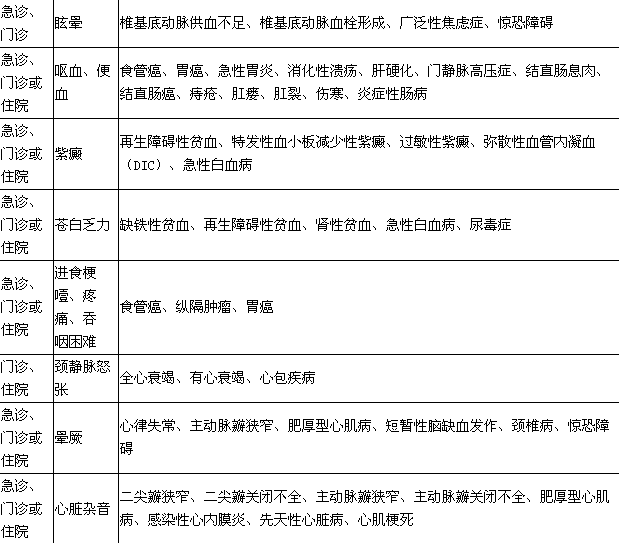 急诊、门诊或住院　急诊、门诊或住院　心悸　心律失常、消化道大出血、甲状腺功能亢进症、低血糖症、休克、惊恐障碍　心律失常、消化道大出血、甲状腺功能亢进症、低血糖症、休克、惊恐障碍　急诊、门诊或住院　急诊、门诊或住院　甲状腺肿大　甲状腺肿大　甲状腺功能亢进症、亚急性甲状腺炎、单纯性甲状腺肿、甲状腺肿瘤急诊、门诊或住院　急诊、门诊或住院　肝大　肝大　病毒性肝炎、肝癌、肝脓肿、右心衰竭　急诊、门诊或住院　急诊、门诊或住院　脾大　脾大　病毒性肝炎、肝硬化、伤寒、疟疾、溶血性贫血、白血病、门静脉高压症　急诊、门诊或住院　急诊、门诊或住院　腹水　腹水　肝硬化、肝癌、门静脉高压症、肿瘤、卵巢癌、腹膜炎、肾病综合征、右心衰竭　急诊、门诊或住院　急诊、门诊或住院　腹部肿块　腹部肿块　阑尾周围脓肿、炎症性肠病、肿瘤、结核、肠梗阻、胆囊炎　急诊、门诊或住院　急诊、门诊或住院　瘫痪　瘫痪　脑出血、脑梗死、急性脊髓炎、脊髓损伤、脊髓肿瘤、周期性麻痹、重症肌无力、周围神经损伤、分离（转换）性障碍　急诊、门诊或住院　急诊、门诊或住院　精神症状　精神症状　脑血管病所致精神障碍、躯体疾病所致精神障碍、惊恐障碍、抑郁症、广泛性焦虑症、强迫症、酒精性精神障碍、精神分裂症、分离转换性障碍、创伤后应激障碍、进食障碍　急诊、门诊或住院　急诊、门诊或住院　颈肩痛　颈肩痛　颈椎病、肩周炎、颈肩部肿瘤、颈肩部急慢性损伤　急诊、门诊或住院　急诊、门诊或住院　关节痛　关节痛　风湿热、类风湿关节炎、骨关节炎、化脓性关节炎、结核病、关节损伤、系统性红斑狼疮、痛风　急诊、门诊或住院　急诊、门诊或住院　腰（腿）痛　腰（腿）痛　腰椎间盘突出症、腰椎骨折、脊柱结核、脊椎肿瘤、骨关节与软组织急慢性损伤、强直性脊柱炎、肾结石、急性肾盂肾炎　急诊、门诊或住院　急诊、门诊或住院　异常阴道流血　异常阴道流血　前置胎盘、胎盘早剥、流产、功能失调性子宫出血　急诊、门诊或住院　急诊、门诊或住院　无尿、少尿与多尿　无尿、少尿与多尿　急性肾衰竭、中枢性尿崩症、心力衰竭、糖尿病　急诊、门诊或住院　急诊、门诊或住院　尿频、尿急、尿痛　尿频、尿急、尿痛　急性肾盂肾炎、急性膀胱炎急诊、门诊或住院　急诊、门诊或住院　血尿　血尿　肾结石、肾结核、膀胱癌、肾损伤、尿道损伤、肾小球肾炎、急性肾孟肾炎、特发性血小板减少性紫癜、过敏性紫癜　